GRADSKO VIJEĆE							KLASA: 024-03/23-02/12			URBROJ: 2133-1-01/01-23-1					Karlovac, 31. listopada 2023. godine 		Na temelju članka 74. stavak 1., članka 75. stavak 1. i 2. i članka 76. Poslovnika Gradskog vijeća Grada Karlovca (Glasnik Grada Karlovca broj 9/21-potpuni tekst i 9/22) predsjednik Gradskog vijeća Grada Karlovca S   A   Z   I   V   A28. SJEDNICU GRADSKOG VIJEĆA GRADA KARLOVCA,ZA 7. STUDENI 2023. GODINE (UTORAK)S POČETKOM RADA U 09:00 SATIU VELIKOJ VIJEĆNICI GRADA KARLOVCABANJAVČIĆEVA 9, KARLOVACZa sjednicu predlažem sljedeći:D N E V N I   R E DUsvajanje skraćenog zapisnika sa 27. sjednice Gradskog vijeća Grada Karlovca,Odluka o izmjenama i dopunama Odluke o raspodjeli viška prihoda i primitaka Proračuna Grada Karlovca za 2022. godinu,Druge izmjene i dopune Proračuna Grada Karlovca za 2023. godinu,Prve izmjene i dopune Plana razvoja sustava civilne zaštite na području Grada Karlovca za 2023. godinu s financijskim učincima za trogodišnje razdoblje 2023.-2025.,Prve izmjene i dopune Programa javnih potreba osnovnih škola iznad zakonskog standarda za 2023. godinu,Prve izmjene i dopune Programa subvencija troškova stanovanja i drugih prava iz socijalne skrbi za 2023. godinu,Prve izmjene Programa korištenja sredstava ostvarenih od raspolaganja poljoprivrednim zemljištem u vlasništvu Republike Hrvatske na području Grada Karlovca u 2023. god.,Druge izmjene i dopune Programa građenja komunalne infrastrukture u 2023. godini,Druge izmjene i dopune Programa održavanja komunalne infrastrukture u 2023. godini,Druge izmjene i dopune Programa očuvanja i obnove objekata i infrastrukture zaštićene spomeničke baštine unutar kulturno-povijesne cjeline u 2023. godini,Druge izmjene i dopune Programa financiranja zaštite od požara u 2023. godini,Druge izmjene i dopune Plana rashoda za nabavu proizvedene dugotrajne imovine i dodatna ulaganja na nefinancijskoj imovini osnovnih škola za 2023. godinu,Druge izmjene i dopune Programa javnih potreba u predškolskom odgoju i obrazovanju za 2023. godinu,Druge izmjene i dopune Programa javnih potreba u tehničkoj kulturi Grada Karlovca za 2023. godinu,Druge izmjene i dopune Programa javnih potreba u sportu za 2023. godinu,Druge izmjene Programa poticanja poljoprivrede i ruralnog razvoja na području Grada Karlovca za 2023. god.,Druge izmjene i dopune Programa mjera poticanja razvoja turizma na području Grada Karlovca za 2023. god.,Druge izmjene i dopune Programa jačanje gospodarstva na području Grada Karlovca za 2023. godinu, Odluka o osnivanju službe - vlastitog pogona za obavljanje komunalne djelatnosti,Pravilnik o poslovanju službe - vlastitog pogona za obavljanje komunalne djelatnosti,Odluka o ustrojstvu i djelokrugu upravnih tijela Grada Karlovca,Odluka o izmjeni i dopuni Odluke o osnivanju i imenovanju članova Gradskog povjerenstva za procjenu šteta od prirodnih nepogoda,Odluka o osnivanju ustanove Sportski objekti Karlovac,Odluka o drugim izmjenama i dopunama Odluke o kriterijima, mjerilima i načinu financiranja decentraliziranih funkcija u osnovnim školama na području Grada Karlovca za 2023. godinu,Odluka o odobravanju provedbe postupka nabave javne usluge komunalnog linijskog prijevoza putnika,Zaključak o davanju suglasnosti za sklapanje Sporazuma o provedbi integriranih teritorijalnih ulaganja u okviru Integriranog teritorijalnog programa 2021. – 2027.           PREDSJEDNIKGRADSKOG VIJEĆA GRADA KARLOVCAMarin Svetić, dipl.ing. šumarstva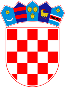 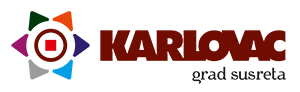 		REPUBLIKA HRVATSKAKARLOVAČKA ŽUPANIJA		REPUBLIKA HRVATSKAKARLOVAČKA ŽUPANIJA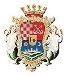 GRAD KARLOVAC